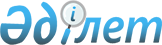 О внесении изменений в некоторые приказы, а также о признании утратившими силу некоторых приказов Министра юстиции Республики Казахстан
					
			Утративший силу
			
			
		
					Приказ Министра юстиции Республики Казахстан от 4 ноября 2004 года № 325. Зарегистрирован в Министерстве юстиции Республики Казахстан 8 ноября 2004 года № 3191. Утратил силу приказом Министра юстиции Республики Казахстан от 31 января 2012 года № 31

     Сноска. Утратил силу приказом Министра юстиции РК от 31.01.2012 № 31 (вводится в действие по истечении десяти календарных дней после дня его первого официального опубликования).     В целях приведения в соответствие с действующим законодательством, ПРИКАЗЫВАЮ : 

     1. Внести в некоторые приказы Министра юстиции Республики Казахстан следующие изменения: 

     1) в приказе Министра юстиции Республики Казахстан от 20 августа 2003 года N 169 "Об утверждении Положения о стажерах нотариусов и признании утратившими силу некоторых нормативных правовых актов" (зарегистрирован в Реестре государственной регистрации нормативных правовых актов за N 2468, опубликован в "Юридической газете" 12 сентября 2003 года N 49; Бюллетень нормативных правовых актов центральных исполнительных и иных государственных органов Республики Казахстан, 2004 г., N 17-20, ст. 918, внесены изменения приказом Министра юстиции Республики Казахстан от 7 мая 2004 года N 127): 

     в Положении о стажерах нотариусов, утвержденном указанным приказом: 

     абзац второй пункта 3 исключить; 

     абзацы третий и четвертый пункта 4 изложить абзацами следующей редакции: 

     "Срок стажировки сокращается на основании ходатайства руководителя стажировки с учетом стажа, опыта работы и профессиональных качеств стажера, а также по результатам собеседования с ним в порядке, установленном настоящим Положением. 

     На основании ходатайства руководителя стажировки срок стажировки может быть продлен начальником территориального органа юстиции или председателем территориальной нотариальной палаты в связи с болезнью стажера или руководителя стажировки, а также в связи с некачественным освоением стажера программы стажировки."; 

     абзац четвертый пункта 6 изложить в следующей редакции: 

     "Лицо, изъявившее желание пройти стажировку может дополнительно представить документы, подтверждающие наличие стажа, опыта работы и профессиональных качеств."; 

     пункт 7 изложить в следующей редакции: 

     "7. Лицо, изъявившее желание пройти стажировку заключает договор о прохождении стажировки с территориальным органом юстиции или территориальной нотариальной палатой по истечении десяти дней со дня подачи документов, указанных в пункте 6 настоящего Положения."; 

     абзацы первый и второй пункта 9 изложить абзацами следующей редакции: 

     "9. Стажировка проводится под руководством нотариуса, определяемого территориальным органом юстиции или территориальной нотариальной палатой. 

     При этом, руководитель стажера должен иметь следующие профессиональные качества:"; 

     в абзаце втором пункта 11 слова "и руководителей стажировки" исключить; 

     пункт 19 изложить в следующей редакции: 

     "19. На совместном заседании территориального органа юстиции и нотариальной палаты рассматривается представление руководителя стажера с материалами, указанными в пункте 18 настоящего Положения и проводится собеседование со стажером."; 

     2) в приказе Министра юстиции Республики Казахстан от 24 февраля 1999 года N 16 "О печати частного нотариуса" (зарегистрирован в Реестре государственной регистрации нормативных правовых актов за N 702): 

     в пункте 2 слова "и нотариальным палата", "или нотариальной палаты" исключить; 

     3) в приказе Министра юстиции Республики Казахстан от 28 июля 1998 года N 539 "Об утверждении Инструкции о порядке совершения нотариальных действий в Республике Казахстан" (зарегистрирован в Реестре государственной регистрации нормативных правовых актов за N 564, опубликован Бюллетень нормативных правовых актов центральных исполнительных и иных государственных органов Республики Казахстан от 30 ноября 1998 года N 8, внесены изменения и дополнения приказами Министра юстиции Республики Казахстан от 20 ноября 2000 года N 527-к, от 29 января 2000 года N 7, от 7 июля 2004 года N 206, от 22 ноября 2002 года N 175, от 17 мая 2004 года N 136): 

     в Инструкции о порядке совершения нотариальных действий в Республике Казахстан, утвержденной указанным приказом: 

     в абзаце первом пункта 152 слово "проверяемое" заменить словом "доверяемое"; 

     в пункте 324 слова "соглашению сторон" заменить словами "ставкам, соответствующим размерам государственной пошлины, установленным налоговым законодательством Республики Казахстан"; 

     4) утратил силу приказом Министра юстиции РК от 23.08.2011 № 294 (вводится в действие по истечении десяти календарных дней после дня его первого официального опубликования);

     5) в приказе Министра юстиции Республики Казахстан от 9 марта 1998 года N 150 "Об утверждении Положения "Об аттестации должностных лиц местных исполнительных органов, совершающих нотариальные действия" (зарегистрирован в Реестре государственной регистрации нормативных правовых актов за N 483): 

     в Положении об аттестации должностных лиц местных исполнительных органов, совершающих нотариальные действия, утвержденном указанным приказом: 

     в пункте 3 слово "управлением" заменить словом "органом", предложение второе и подпункты 1), 2), 3), 4) и 5) исключить; 

     пункт 8 исключить; 

     в пункте 14: 

     в абзаце первом предложение второе исключить; 

     в абзаце втором слова "и в копии в местном исполнительном органе" исключить; 

     6) (подпункт исключен - приказом Министра юстиции РК от 22 февраля 2005 года N 60 ). 

     2. Признать утратившим силу некоторые приказы Министра юстиции Республики Казахстан согласно приложению к настоящему приказу. 

     3. Настоящий приказ вступает в силу со дня государственной регистрации.      Министр Приложение          

к приказу Министра юстиции 

Республики Казахстан    

4 ноября 2004 года N 325    Перечень утративших силу некоторых приказов 

Министра юстиции Республики Казахстан      1. Временное инструктивное письмо "О применении законодательства о государственном нотариате к иностранным гражданам, лицам без гражданства, иностранным юридическим лицам, а также о применении международных договоров о правовой помощи в нотариальной практике", утвержденное Министром юстиции Республики Казахстан 19 октября 1996 года (зарегистрированное в Реестре государственной регистрации нормативных правовых актов за N 226). 

     2. Приказ Министра юстиции Республики Казахстан от 18 марта 1998 года N 189 "О внесении изменений в Положение "О Центральной аттестационной комиссии" (зарегистрированный в Реестре государственной регистрации нормативных правовых актов за N 79). 

     3. Приказ Министра юстиции Республики Казахстан от 9 апреля 1998 года N 280 "Положение о Центральной аттестационной комиссии" (зарегистрированный в Реестре государственной регистрации нормативных правовых актов за N 504). 

     4. Приказ Министра юстиции Республики Казахстан от 9 апреля 1998 года N 280 "Положение об аттестации работников органов записи актов гражданского состояния" (зарегистрированный в Реестре государственной регистрации нормативных правовых актов за N 505). 

     5. Приказ Министра юстиции Республики Казахстан от 21 мая 1998 года N 58 "Об утверждении Положения "О порядке аккумулирования и расходования денег, поступающих от платных услуг технического характера, оказываемых государственными нотариусами" (зарегистрированный в Реестре государственной регистрации нормативных правовых актов за N 520). 

     6. Приказ Министра юстиции Республики Казахстан от 24 февраля 1999 года N 17 "О внесении изменения и дополнения в приказ Министра юстиции Республики Казахстан от 21 января 1998 года N 19" (зарегистрированный в Реестре государственной регистрации нормативных правовых актов за N 703). 

     7. Приказ Министра юстиции Республики Казахстан от 24 февраля 1999 года N 18 "О внесении дополнения в приказ Министра юстиции Республики Казахстан от 13 марта 1998 года N 177" (зарегистрированный в Реестре государственной регистрации нормативных правовых актов за N 701). 

     8. Приказ Министра юстиции Республики Казахстан от 23 марта 1999 года N 148 "Об утверждении Положения о Центральной аттестационной комиссии" (зарегистрированный в Реестре государственной регистрации нормативных правовых актов за N 720). 

     9. Приказ Министра юстиции Республики Казахстан от 9 июля 1999 года N 395 "О внесении изменений в приказ Министра юстиции Республики Казахстан от 13 марта 1998 года N 177" (зарегистрированный в Реестре государственной регистрации нормативных правовых актов за N 839). 

     10. Приказ Министра юстиции Республики Казахстан от 9 июля 1999 года N 396 "О внесении изменения в приказ Министра юстиции Республики Казахстан от 21 января 1998 года N 19" (зарегистрированный в Реестре государственной регистрации нормативных правовых актов за N 841). 

     11. Инструкция "О порядке учета депозитных операций нотариусами Республики Казахстан", утвержденная Министром юстиции Республики Казахстан 9 января 1998 года N 4 (зарегистрированная в Реестре государственной регистрации нормативных правовых актов за N 476). 

     12. Инструкция "О порядке удостоверения доверенностей и завещаний начальниками исправительных учреждений уголовно-исполнительной системы", утвержденная Министром юстиции Республики Казахстан 22 января 1998 года N 18 (зарегистрированная в Реестре государственной регистрации нормативных правовых актов за N 472). 

     13. Инструкция "О порядке удостоверения доверенностей и завещаний начальниками, заместителями по медицинской части, старшими и дежурными врачами госпиталей, санаториев и других военно-лечебных заведений, а также командирами (начальниками) воинских частей, соединений, учреждений и военно-учебных заведений в местах, где отсутствуют органы и лица, имеющие право совершать нотариальные действия", утвержденная приказом Министра юстиции Республики Казахстан от 8 января 1998 года N 5 (зарегистрированная в Реестре государственной регистрации нормативных правовых актов за N 481). 

     14. Инструкция "О порядке удостоверения доверенностей руководителями учреждений и органов социальной защиты населения Республики Казахстан и завещаний директорами, главными врачами домов для престарелых и инвалидов", утвержденная Министром юстиции Республики Казахстан от 8 января 1998 года N 9 (зарегистрированная в Реестре государственной регистрации нормативных правовых актов за N 454). 

     15. Инструкция "О порядке удостоверения завещаний главными и дежурными врачами больниц, санаториев и иных лечебно-профилактических учреждений", утвержденная Министром юстиции Республики Казахстан от 8 января 1998 года N 7 (зарегистрированная в Реестре государственной регистрации нормативных правовых актов за N 453).       
					© 2012. РГП на ПХВ «Институт законодательства и правовой информации Республики Казахстан» Министерства юстиции Республики Казахстан
				